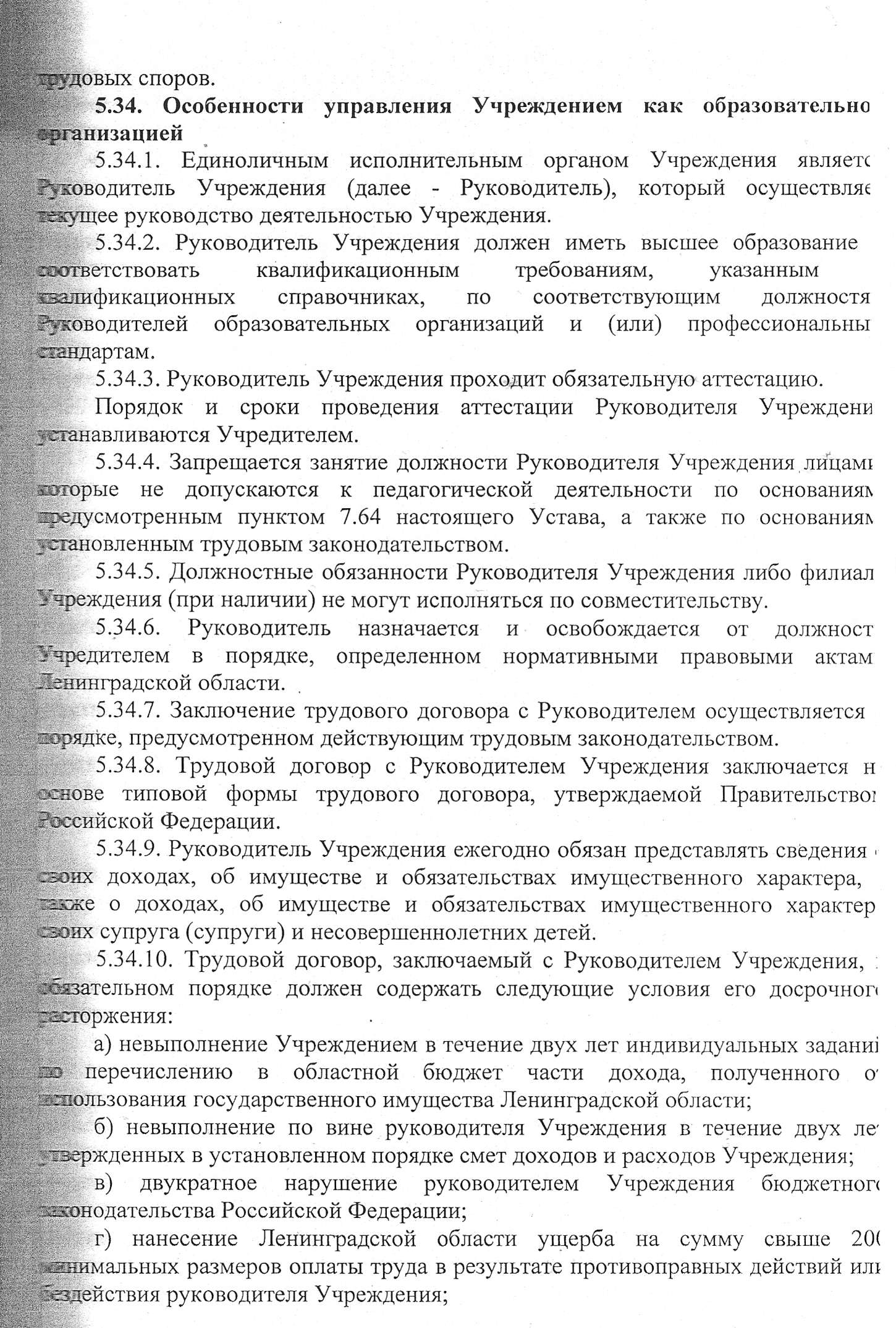 л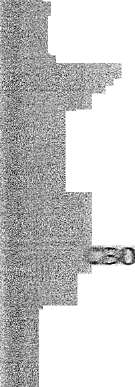 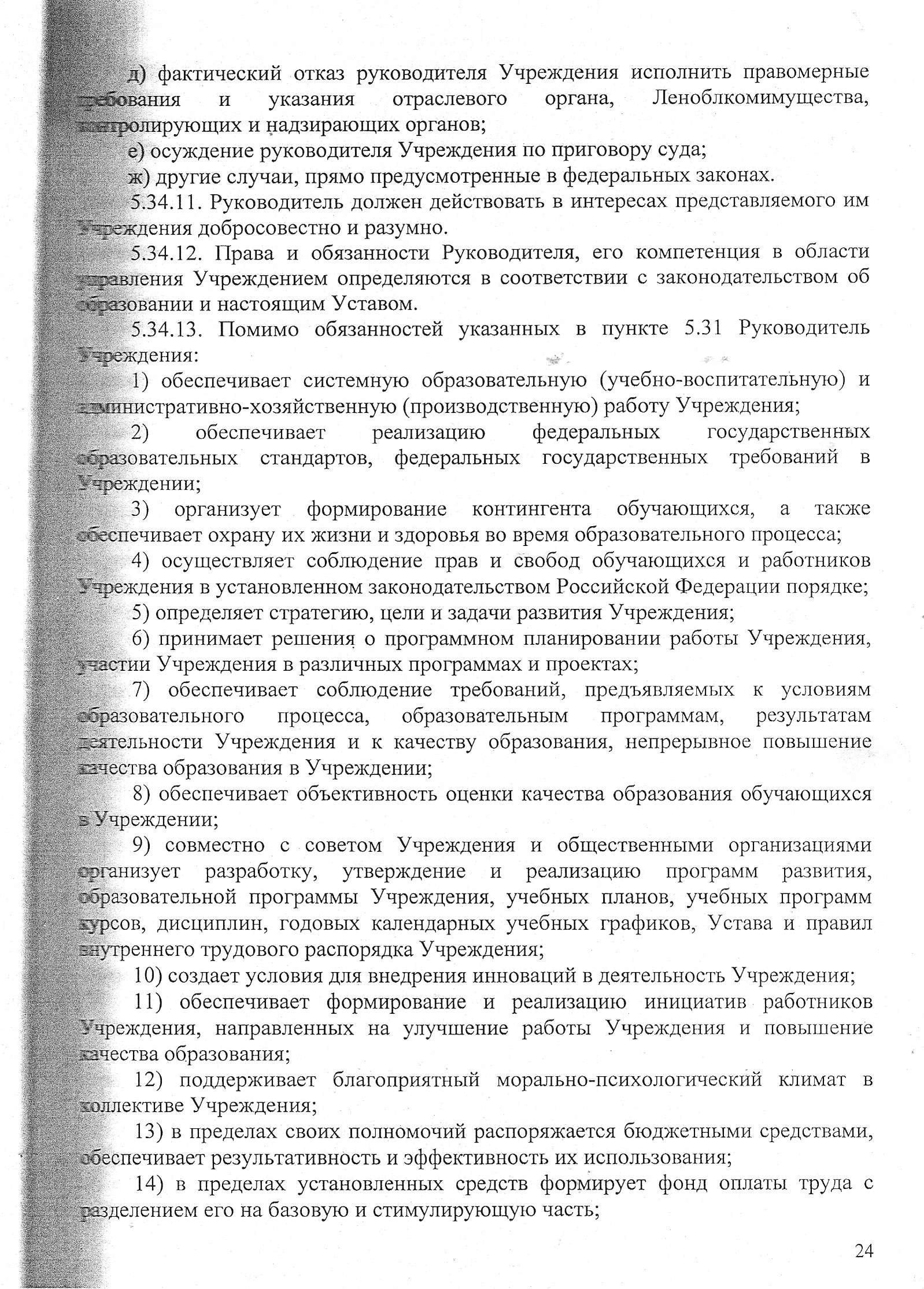 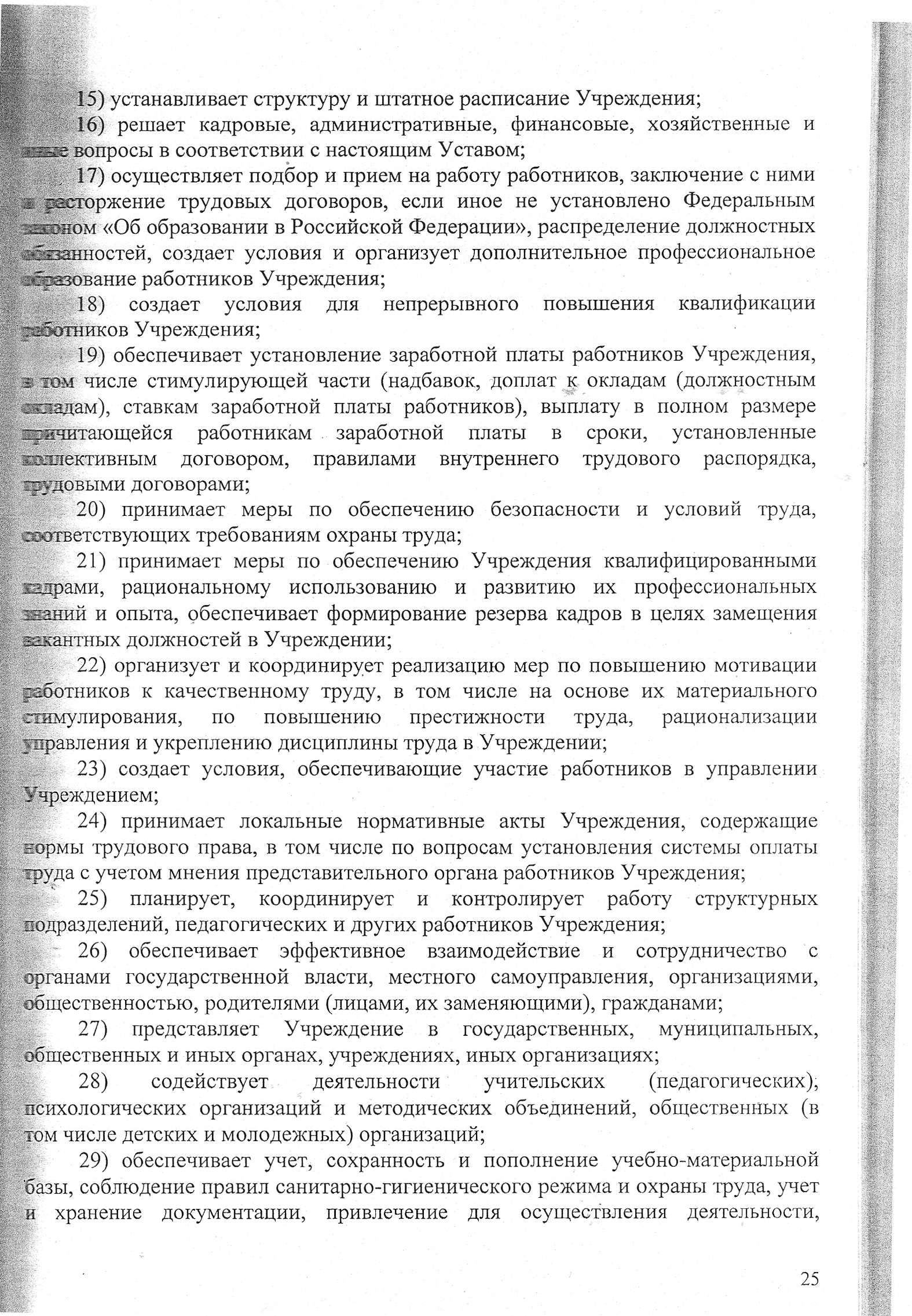 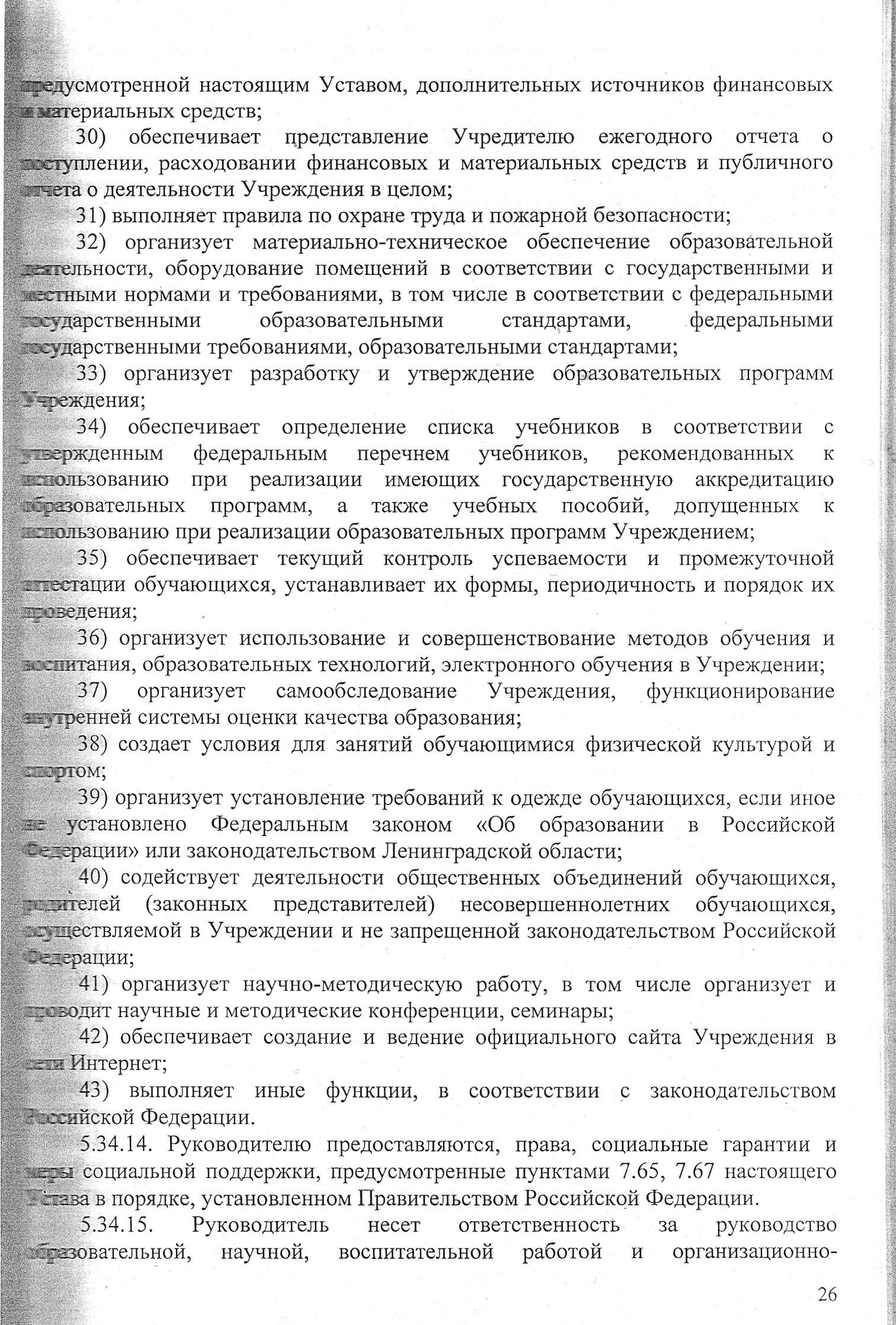 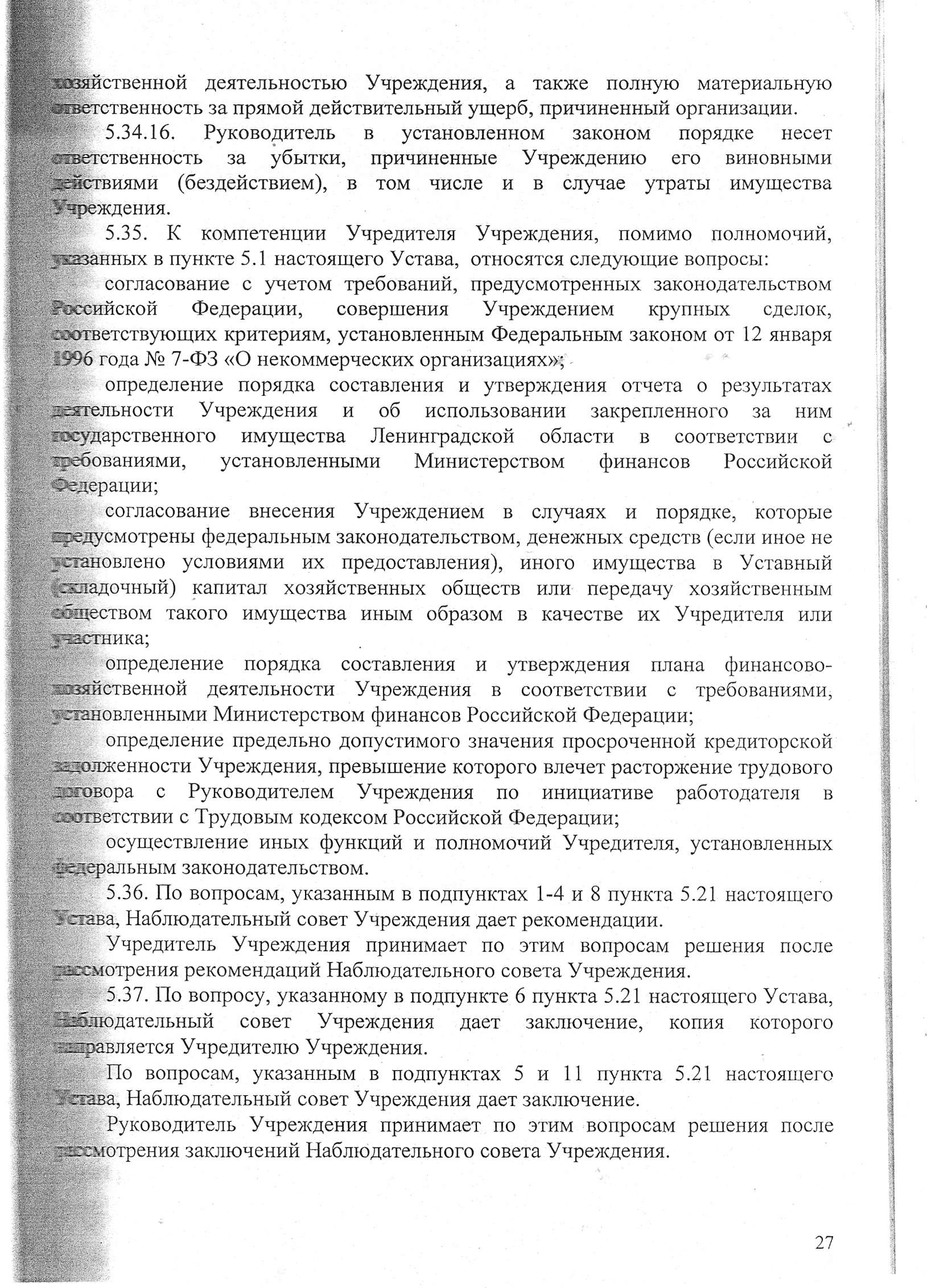 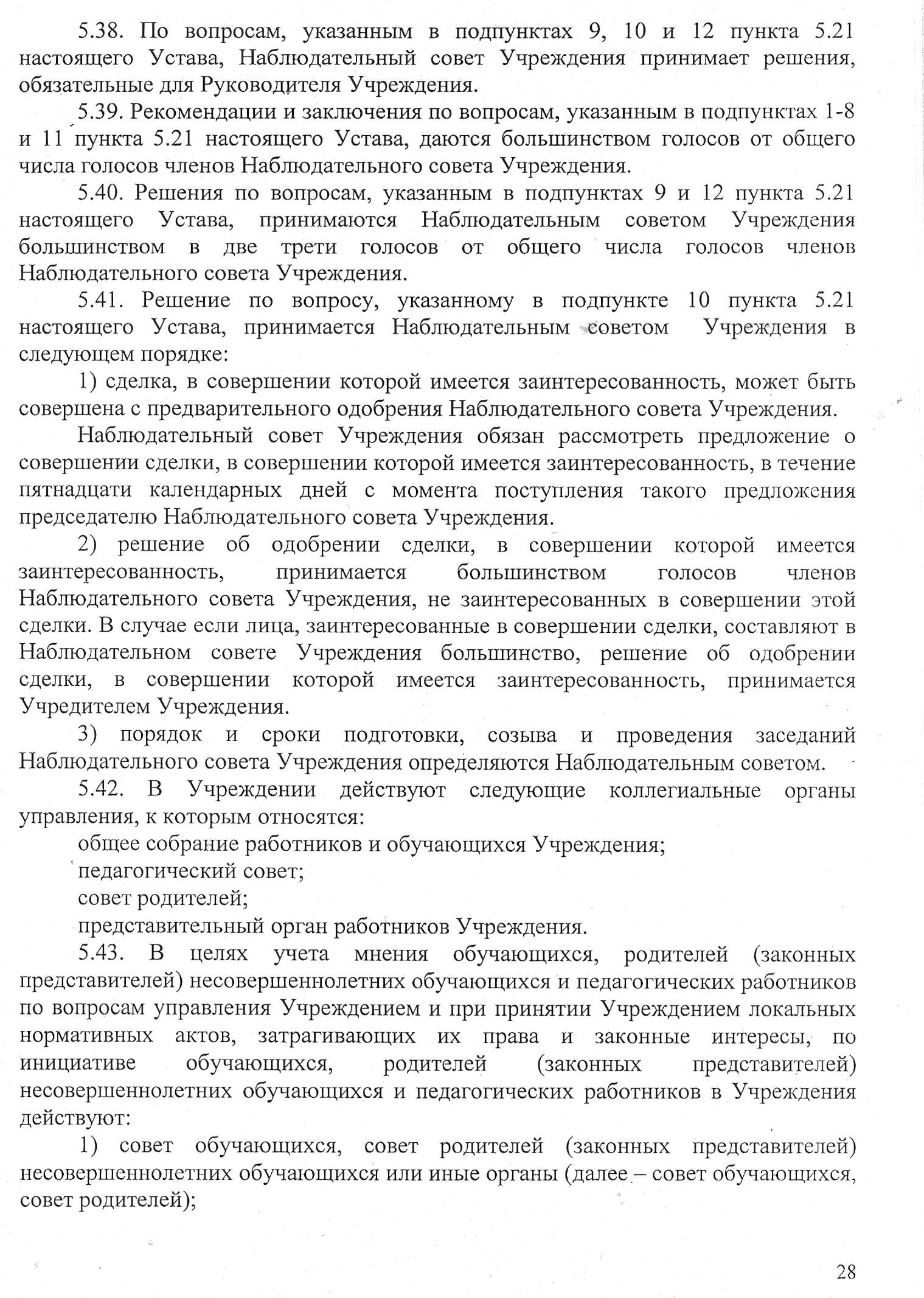 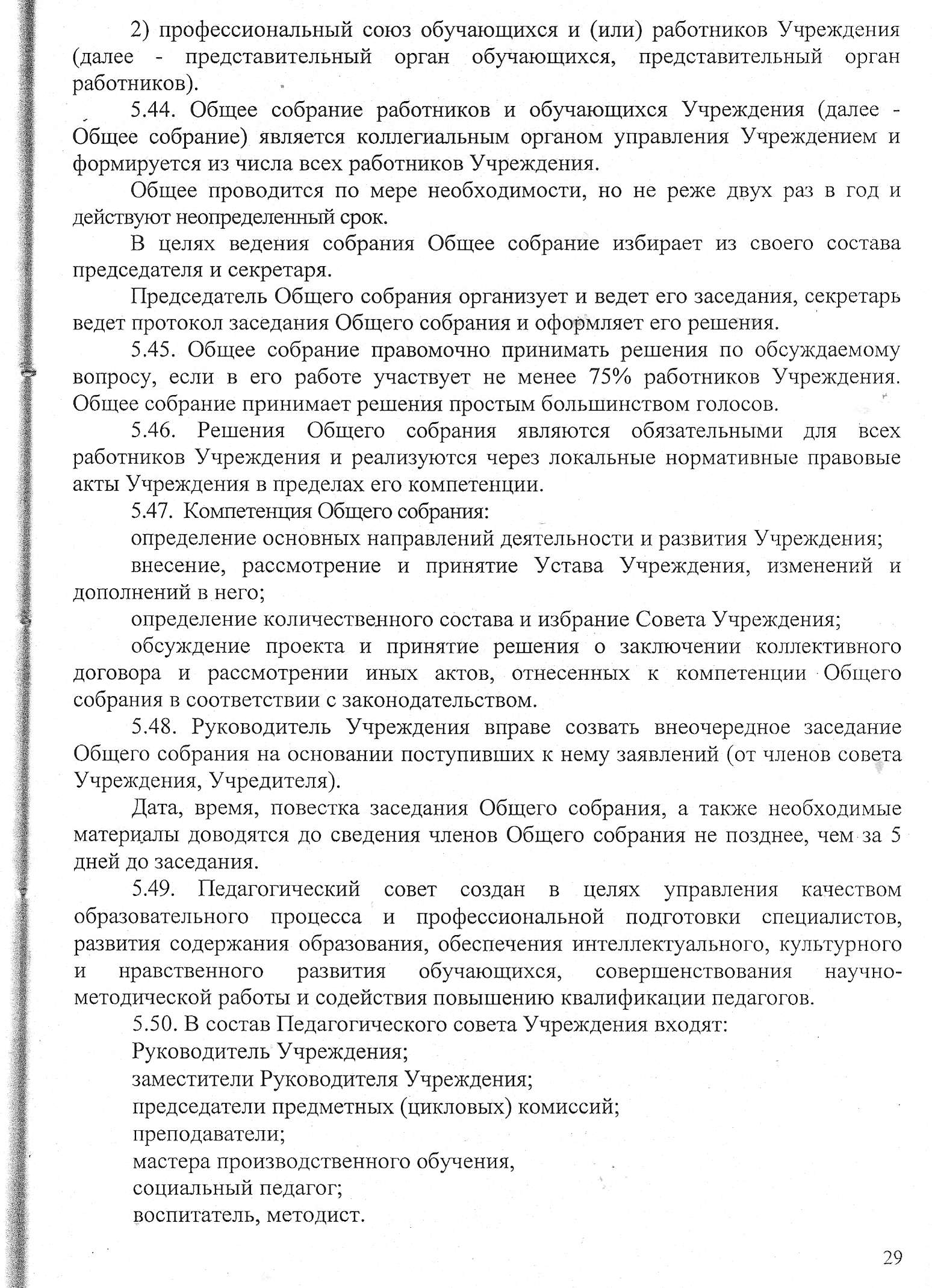 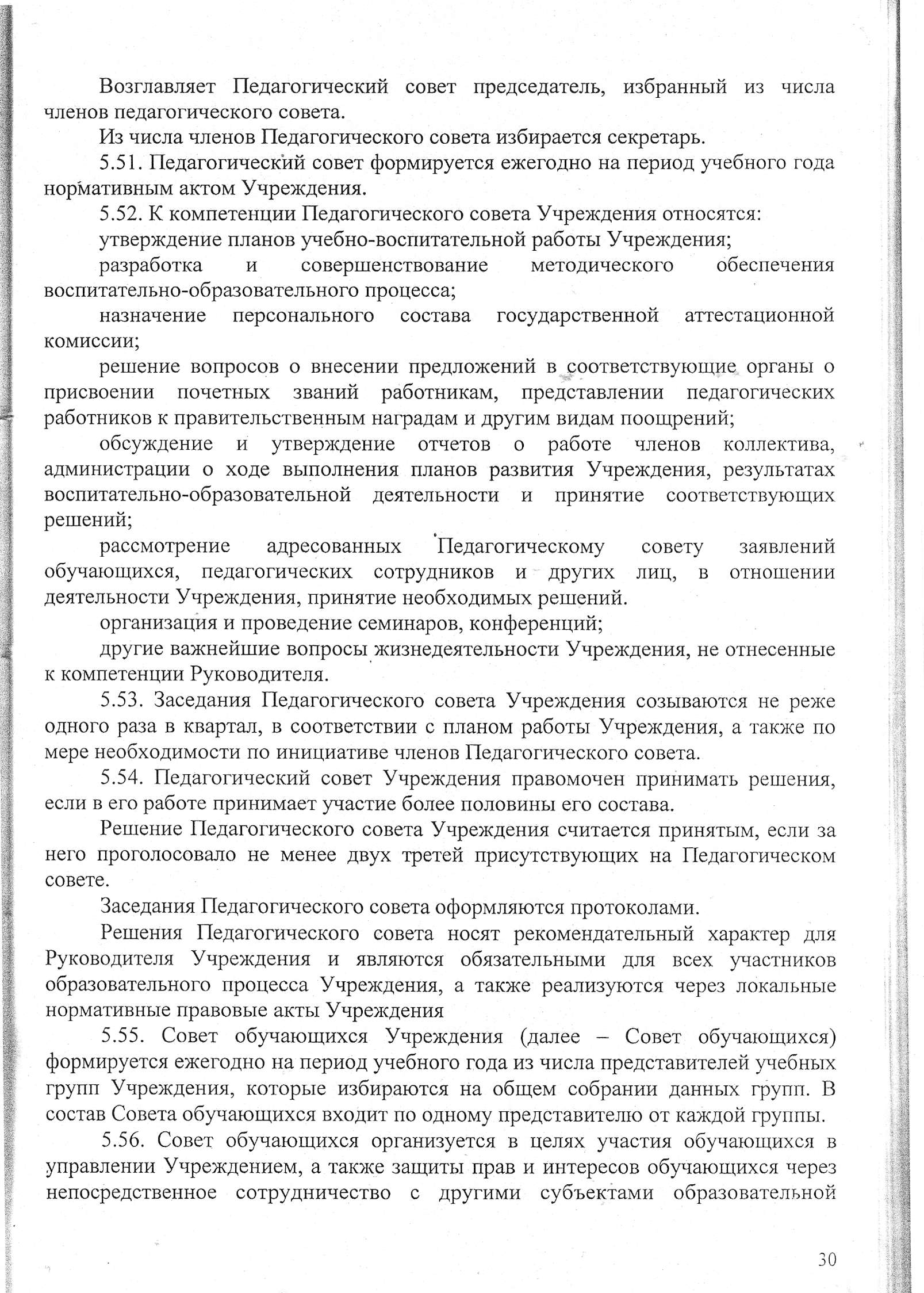 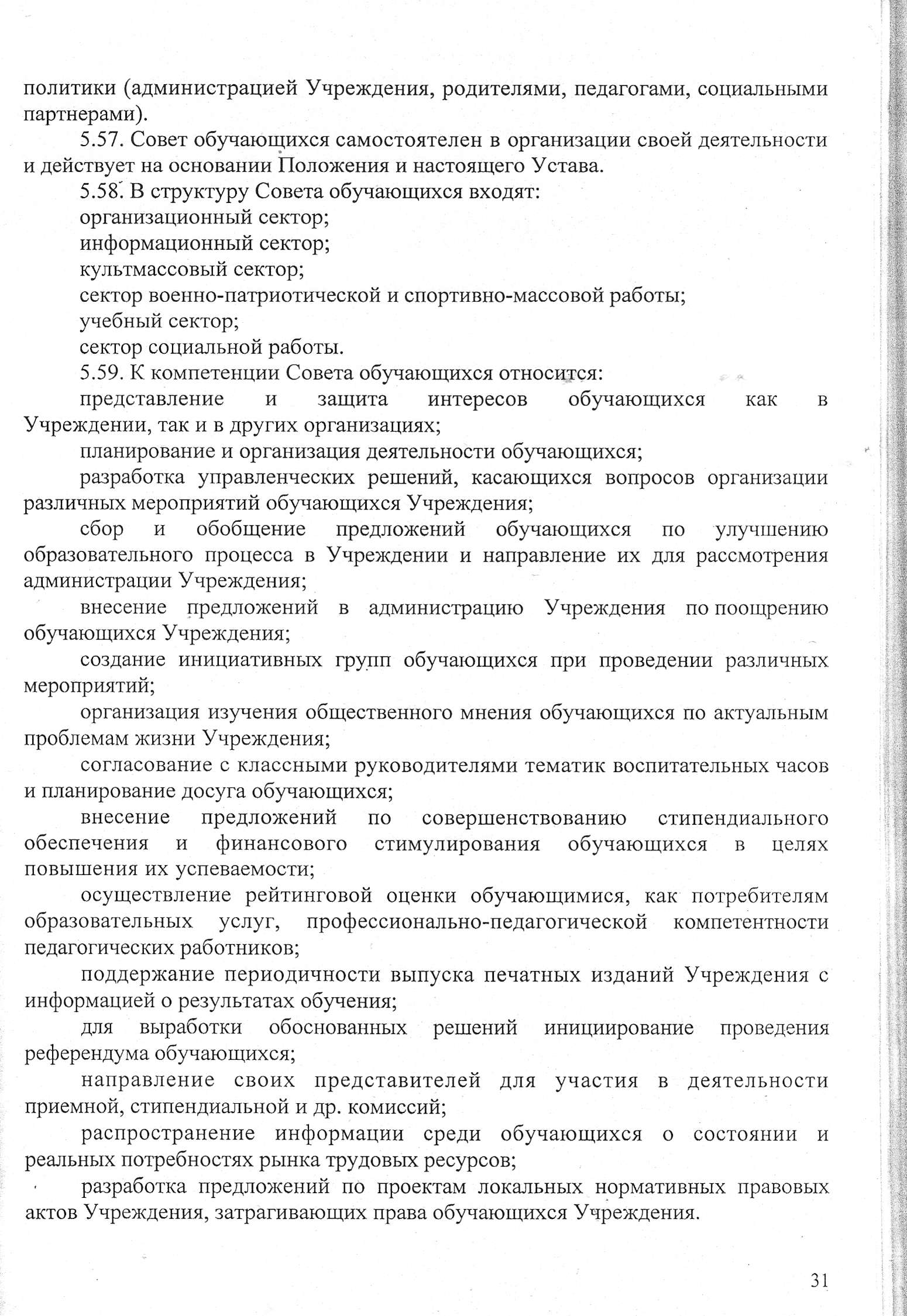 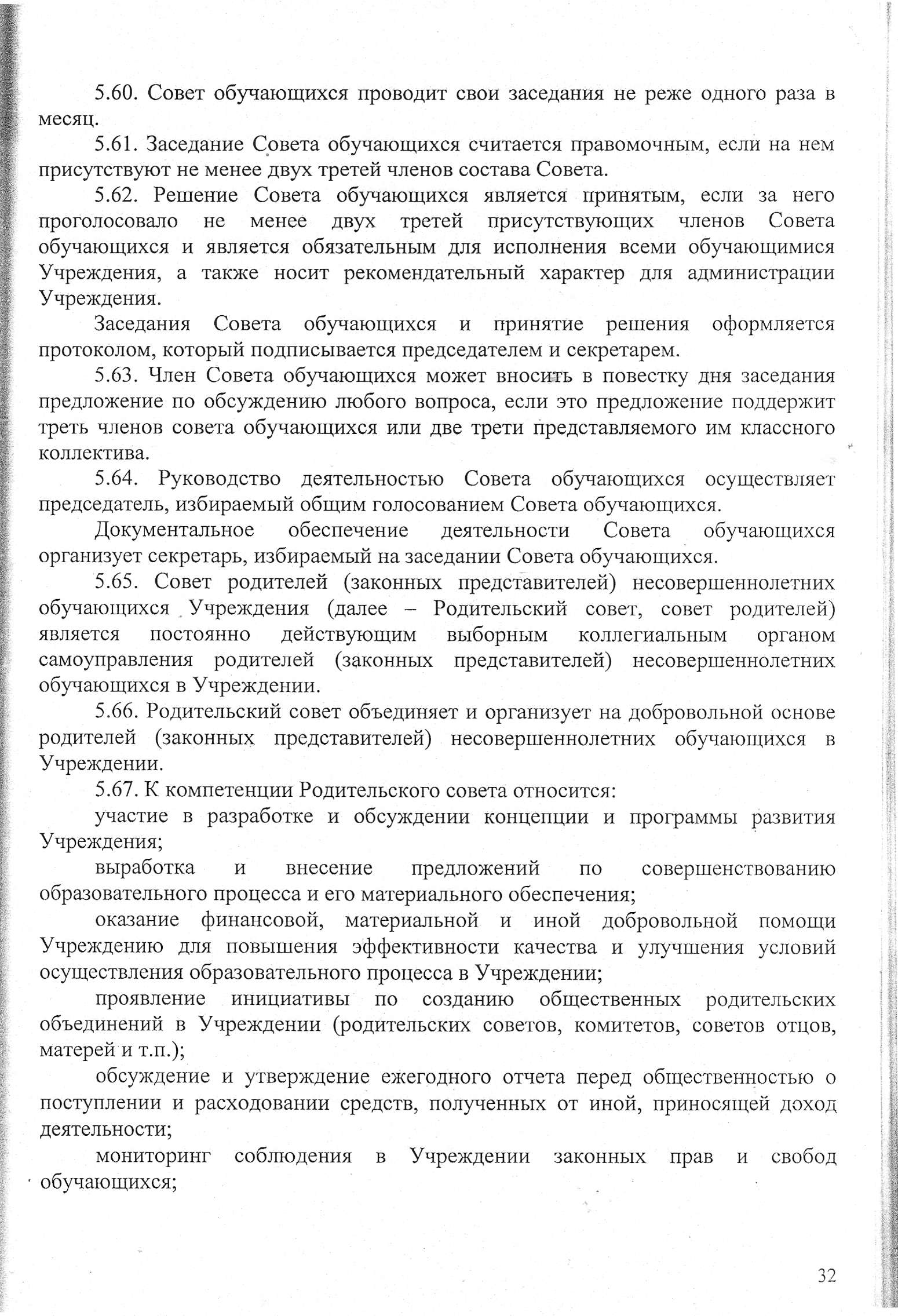 